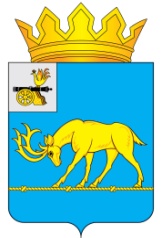 АДМИНИСТРАЦИЯ МУНИЦИПАЛЬНОГО ОБРАЗОВАНИЯ«ТЕМКИНСКИЙ РАЙОН» СМОЛЕНСКОЙ ОБЛАСТИПОСТАНОВЛЕНИЕот 09.06.2020  № 255                                                                                           с. ТемкиноВ соответствии со статьей 19 Федерального закона от 1 апреля 2020 года       № 98-ФЗ «О внесении изменений в отдельные законодательные акты Российской Федерации по вопросам предупреждения и ликвидации чрезвычайных ситуаций», постановлением Правительства Российской Федерации от 3 апреля 2020 года № 439 «Об установлении требований к условиям и срокам отсрочки уплаты арендной платы по договорам аренды недвижимого имущества», распоряжением Правительства Российской Федерации от 19 марта 2020 года № 670-р «О мерах поддержки субъектов малого и среднего предпринимательства», постановлением Правительства Российской Федерации от 3 апреля 2020 года № 434 «Об утверждении перечня отраслей российской экономики, в наибольшей степени пострадавших в условиях ухудшения ситуации в результате распространения новой коронавирусной инфекции», Указа Губернатора Смоленской области от 18 марта 2020 года № 24 "О введении режима повышенной готовности", в целях осуществления мер экономической поддержки предпринимательской деятельности в связи с ситуацией, связанной с распространением новой коронавирусной инфекции, Администрация    муниципального     образования    «Темкинский     район» Смоленской области  п о с т а н о в л я е т:1. Отделу экономики, имущественных и земельных отношений Администрации муниципального     образования    «Темкинский     район» Смоленской области (Ручкина А.Н.) по договорам аренды земельных участков, право государственной собственности, на которые не разграничено, расположенных на территории Темкинского района, в пределах предоставленных полномочий обеспечить:а)	в течение 7 рабочих дней со дня обращения арендаторов - субъектов малого и среднего предпринимательства, включенных в единый реестр субъектов малого и среднего предпринимательства, заключение дополнительных соглашений, предусматривающих отсрочку уплаты арендных платежей за апрель-июнь 2020 года на срок, предложенный такими арендаторами, но не позднее 31 декабря 2021 года;б)	в течение 7 рабочих дней со дня обращения арендаторов - субъектов малого и среднего предпринимательства, включенных в единый реестр субъектов малого и среднего предпринимательства, осуществляющих виды деятельности в отраслях российской экономики, в наибольшей степени пострадавших в условиях ухудшения ситуации в результате распространения новой коронавирусной инфекции, перечень которых утвержден постановлением Правительства Российской Федерации от 3 апреля 2020 г. № 434 «Об утверждении перечня отраслей российской экономики, в наибольшей степени пострадавших в условиях ухудшения ситуации в результате распространения новой коронавирусной инфекции» (далее – постановление Правительства РФ от 03.04.2020 № 343), заключение дополнительных соглашений, предусматривающих освобождение таких арендаторов от уплаты арендных платежей за апрель-июнь 2020 г. Освобождение от уплаты указанных арендных платежей осуществляется в случае, если договором аренды предусмотрено предоставление имущества (в том числе земельных участков) в целях его использования для осуществления указанного вида деятельности (видов деятельности), при наличии документов, подтверждающих использование соответствующего имущества для осуществления указанного вида деятельности (видов деятельности);в)	уведомление в течение 7 рабочих дней со дня вступления в силу настоящего постановления арендаторов - субъектов малого и среднего предпринимательства о возможности заключения дополнительных соглашений в соответствии с подпунктами «а» и «б» настоящего пункта.2. Арендодателям муниципального имущества, включенного в перечень имущества, предназначенного для передачи субъектам малого и среднего предпринимательства, обеспечить: а) в течение 3 рабочих дней со дня обращения субъекта малого и среднего предпринимательства заключение дополнительного соглашения, предусматривающего отсрочку арендной платы, предусмотренной в 2020 году, и ее уплату равными частями в сроки, предусмотренные договором аренды в 2021 году, или на иных условиях, предложенных арендатором, по согласованию сторон;б) заключение подведомственными предприятиями и учреждениями в течение 3 рабочих дней со дня обращения субъекта малого и среднего предпринимательства дополнительного соглашения, предусматривающего отсрочку арендной платы, предусмотренной в 2020 году, и ее уплату равными частями в сроки, предусмотренные договором аренды в 2021 году, или на иных условиях, предложенных арендатором, по согласованию сторон;в) уведомление в течение 3 рабочих дней со дня вступления в силу настоящего постановления субъектов малого и среднего предпринимательства о возможности заключения дополнительного соглашения в соответствии с требованиями подпункта «а» и «б» настоящего пункта.3. Отделу экономики, имущественных и земельных отношений Администрации муниципального     образования    «Темкинский     район» Смоленской области (Ручкина А.Н.)  совместно с муниципальными учреждениями Темкинского района, осуществляющими функции и полномочия учредителя муниципальных учреждений Темкинского района, обеспечить в течение 30 календарных дней со дня обращения арендатора объекта недвижимого имущества, находящегося в муниципальной собственности Темкинского района, осуществляющего деятельность в отраслях российской экономики, в наибольшей степени пострадавших в условиях ухудшения ситуации в результате распространения коронавирусной инфекции, заключение дополнительного соглашения, предусматривающего отсрочку уплаты арендной платы, предусмотренной в  2020 году,  в соответствии с требованиями к условиям и срокам отсрочки уплаты арендной платы по договорам аренды недвижимого имущества, утвержденным постановлением Правительства Российской Федерации от 3 апреля 2020 года № 439 «Об установлении требований к условиям и срокам отсрочки уплаты арендной платы по договорам аренды недвижимого имущества» (далее – постановление Правительства РФ от 03.04.2020 № 439).4. Отделу экономики, имущественных и земельных отношений Администрации муниципального     образования    «Темкинский     район» Смоленской области предоставить юридическим лицам и индивидуальным предпринимателям - собственникам объектов недвижимости, предоставившим отсрочку уплаты арендной платы по договорам аренды объектов недвижимого имущества в соответствии с постановлением Правительства Российской Федерации от 3 апреля 2020 года № 439, отсрочку уплаты арендной платы по договорам аренды земельных участков, находящихся в собственности муниципального образования и право государственной собственности на которые не разграничено, расположенных на территории Темкинского района, в пределах предоставленных полномочий (далее - отсрочка).4.1. Отсрочка предоставляется в случае, если договором аренды земельного участка, предусмотрено предоставление земельного участка в целях его использования для осуществления видов деятельности в отраслях российской экономики, в наибольшей степени пострадавших в условиях ухудшения ситуации в результате распространения новой коронавирусной инфекции, перечень которых утвержден постановлением Правительства Российской Федерации от 3 апреля    2020 года № 434, заключенным до даты принятия Указа Губернатора Смоленской области от 18 марта 2020 года № 24 "О введении режима повышенной готовности".4.2. Отсрочка предоставляется на срок с 1 апреля 2020 года  до 1 октября   2020 года на следующих условиях:а) задолженность по арендной плате подлежит уплате не ранее 1 января     2021 года и не позднее 1 января 2023 года поэтапно не чаще одного раза в квартал, равными платежами, размер которых не превышает размера половины ежеквартальной арендной платы по договору аренды; б)	отсрочка предоставляется с 1 апреля 2020 года до даты окончания действия режима повышенной готовности на территории Смоленской области в размере арендной платы за соответствующий период и в объеме 50 процентов арендной платы за соответствующий период со дня прекращения действия режима повышенной готовности на территории Смоленской области до 1 октября 2020 года;в)	предоставление отсрочки оформляется дополнительным соглашением к договору аренды;г)	дополнительное соглашение заключается в течение 30 календарных дней со дня обращения арендатора с заявлением, к которому прилагаются копии договора аренды и дополнительного соглашения к нему, подтверждающих предоставление отсрочки в соответствии с пунктом 4 настоящего постановления.4.3. Условия отсрочки, предусмотренные подпунктом 4.2 настоящего постановления, применяются к дополнительным соглашениям к договору аренды об отсрочке независимо от даты заключения такого соглашения.5. Контроль за исполнением настоящего постановления возложить на заместителя Главы муниципального образования  «Темкинский     район» Смоленской области О.В. Григорьеву. 6. Постановление вступает в силу со дня подписания. Глава муниципального образования                                                           «Темкинский район» Смоленской области                                                    С.А. ГуляевО мерах экономической поддержки субъектам малого и среднего предпринимательства на территории муниципального образования «Темкинский район» Смоленской области в связи с распространением новой коронавирусной инфекцииОтп. 1 экз. – в делоИсп. Т.В. Михалева тел. 2-18-6209.06.2020Визы:                  А.М. Муравьев               О.В. Григорьева                                        М.С. Соболева Разослать:                   Отдел экономики                  Прокуратура                  Райсовет